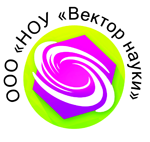 КОНТРОЛЬНАЯ РАБОТА «Мониторинг эффективности управленческой деятельности педагога образовательного учреждения»Петров Иван ИвановичСредняя общеобразовательная школа № 13Регистрационный номер  ___Направление ___ 2017 годСОПРОВОДИТЕЛЬНОЕ ПИСЬМО	Прошу принять мою контрольную работу, выполненную по итогам участия в семинаре «Мониторинг эффективности управленческой деятельности педагога образовательного учреждения»	С Положением о семинаре и правилами участия в нем ознакомлен.Дата 								ПодписьВ НОУ «Вектор науки»учителя средней общеобразовательной школы № 13 г. Омска Петрова Ивана Ивановича